附件1：调兵山市公安局政府信息公开申请表注意事项：1.公民提出申请时，应当同时提供有效身份证件复印件;法人或者其他组织提出申请时，应当同时提供统一社会信用代码证书复印件；2.请尽可能详细的描述所需政府信息的名称、文号或其他特征，便于本机关查询、提供。附件2：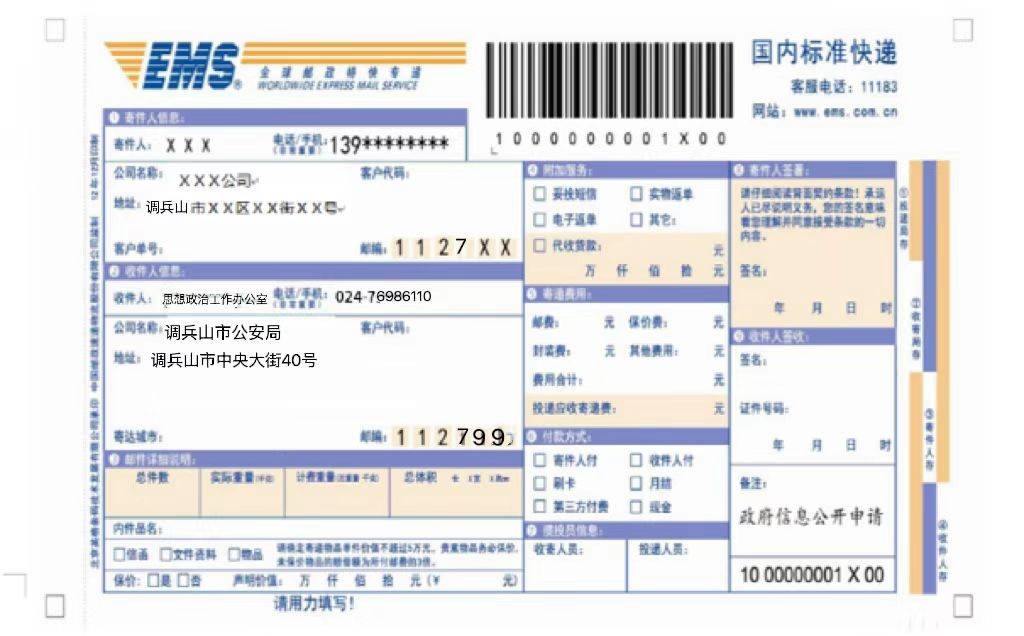 申请人信息公民姓    名姓    名工作单位申请人信息公民证件名称证件名称证件号码申请人信息公民联系电话联系电话传　　真申请人信息公民邮政编码邮政编码电子邮箱申请人信息公民通信地址通信地址申请人信息法人或其它组织名    称名    称法人代表申请人信息法人或其它组织机构代码机构代码联系人申请人信息法人或其它组织联系电话联系电话传  真申请人信息法人或其它组织电子邮箱电子邮箱邮政编码申请人信息法人或其它组织通信地址通信地址申请人签名（法人或其他组织盖章）：                                            年     月     日申请人签名（法人或其他组织盖章）：                                            年     月     日申请人签名（法人或其他组织盖章）：                                            年     月     日申请人签名（法人或其他组织盖章）：                                            年     月     日申请人签名（法人或其他组织盖章）：                                            年     月     日申请人签名（法人或其他组织盖章）：                                            年     月     日申请人签名（法人或其他组织盖章）：                                            年     月     日申请人签名（法人或其他组织盖章）：                                            年     月     日申请人签名（法人或其他组织盖章）：                                            年     月     日所需政府信息情况所需政府信息的名称、文号或其他特征描述所需政府信息的名称、文号或其他特征描述所需政府信息情况所需政府信息的用途所需政府信息的用途所需政府信息情况获取政府信息的方式（单选）获取政府信息的方式（单选）□邮寄　　 　　　　□电子邮件　　　　　□传真□邮寄　　 　　　　□电子邮件　　　　　□传真□邮寄　　 　　　　□电子邮件　　　　　□传真□邮寄　　 　　　　□电子邮件　　　　　□传真□邮寄　　 　　　　□电子邮件　　　　　□传真□邮寄　　 　　　　□电子邮件　　　　　□传真所需政府信息情况政府信息的载体形式（单选）政府信息的载体形式（单选）□纸质文本  　 　　□电子邮件  　　　　□光盘□纸质文本  　 　　□电子邮件  　　　　□光盘□纸质文本  　 　　□电子邮件  　　　　□光盘□纸质文本  　 　　□电子邮件  　　　　□光盘□纸质文本  　 　　□电子邮件  　　　　□光盘□纸质文本  　 　　□电子邮件  　　　　□光盘